สำรวจนักศึกษาที่ได้รับผลกระทบจากเหตุน้ำท่วม กทม และปริมณฑล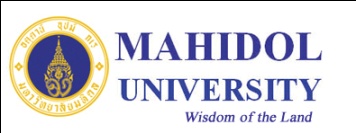 เพื่อการวางแผนบริหารจัดการการเรียนการสอน ภาควิชารังสีเทคนิค คณะเทคนิคการแพทย์ มหาวิทยาลัยมหิดลตั้งแต่วันที่ 8 พย 25541.ชื่อ......................................................		รหัส..................................2.หลักสูตร	 วิทยาศาสตรบัณฑิต สาขารังสีเทคนิค	 วิทยาศาสตรมหาบัณฑิต สาขารังสีเทคนิค (หลักสูตรนานาชาติ)3.ท่านพักอาศัยที่	 ที่อยู่เดิมก่อนน้ำท่วม	 ที่พักชั่วคราวหลังน้ำท่วม4. ได้รับผลกระทบจากภาวะน้ำท่วม	 ได้รับผลกระทบในระดับ		 1		 2		 3		 ไม่ได้รับผลกระทบ5. ระยะเวลาที่ต้องการความช่วยเหลือที่พักอาศัยชั่วคราว...................วัน6. ท่านสามารถเข้าเรียนตามปกติได้เมื่อไร	 14 พย	 วันที่(ระบุ)...........................................---------------------------------------------------------------------------------------------------------------------------------------------------------------------------------หมายเหตุ: ระดับความเสียหายของที่พักอาศัยระดับที่ 1  มีน้ำท่วมล้อมรอบที่พักอาศัยเป็นเหตุให้ไม่สามารถเดินทางเข้าออกได้ แต่หากน้ำลด จะสามารถเข้าพักอาศัยและเดินทางได้ตามปกติระดับที่ 2  มีน้ำท่วมล้อมรอบและเข้าสู่ที่พักอาศัย แต่ไม่เกิดความเสียหายต่อทรัพย์สินอย่างรุนแรง แต่เป็นเหตุให้ไม่สามารถพักอาศัยและเดินทางเข้าออกได้ และภายหลังน้ำลด อาจต้องซ่อมแซมที่พักอาศัยบางส่วนและสามารถเข้าพักอาศัยและเดินทางได้ตามปกติระดับที่ 3 มีน้ำท่วมล้อมรอบและเข้าสู่ที่พักอาศัยอย่างรุนแรง เกิดความเสียหายต่ออาคารและทรัพย์สินอย่างรุนแรง ไม่สามารถพักอาศัยและเดินทางเข้าออก ภายหลังน้ำลด ต้องซ่อมแซมที่พักอาศัยและทรัพย์สินอย่างมาก จึงสามารถเข้าพักอาศัยและเดินทางได้ตามปกติ--------------------------------------------------------------------------------------------------------------------------------------------โปรดส่งข้อมูลทุกคนไปยัง คุณกุลธิดา (siriraj.212@hotmail.com) หรือคุณแพรทอง (mtppi@mahidol.ac.th)		หรือที่ รศ.มานัส มงคลสุข (mtmmk@mahidol.ac.th) .....ด่วนครับ